HUSSAIN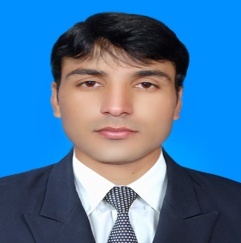 hussain.383088@2freemail.com Vis Status:  Visit   VisaQUALIFICATION PROFILEDynamic,  forward-looking  team  player with a sound understanding in mechanical engineering. Excellent working Knowledge in Finite Element Analysis, including ability to interpret and analyze. Inspiring team leader with the ability to think laterally to provide solutions, exercising  independent  judgment  and decision  making in the diagnosis and  resolutions of  problems. Outstanding communication and interpersonal skills, with the ability to communicate effectively at all levels.SKILL  SETCAD DraftingCAD/CAMFEAMachine DesignProject ManagementMS ProjectMS OfficeISO 9001:2000 Operation ManagementEngineering MaintenanceQuality ControlHealth & SafetyHVACThermal Power PlantPROFESSIONAL-EXPERIENCEATLAS HONDA LIMITED LAHORE, PAKISTAN                                               Feb 2017  to  Feb 2018 Mechanical Engineer Intern  Learned the processes , hands-on, Involved in manufacturing of  large number of automotive partsInvestigated, completed and made recommendations for safety control projectsResearched  latest  tools  and  techniques  to  identify  and  implement  time  saving improvementsHVAC  PLANT  PESHAWR , PAKISTAN          Jan 2015  to  July 2015 HVAC InternExamine  heating  refrigeration  and  air  conditioning  system  for  signs  of  defects  or malfunction Scheduled  and  monitored  maintenance  operationsRetained  careful  and  thorough  maintenance  and  repair  recordComply  with  engineering  standards  and  specifications  at  all  timeEDUCATION-RELATED  EXPERIENCE STUDENTENGINEERING UNIVERSITY PESHAWAR, PAKISTAN                       2012  to  2016Appointed  as  project  Leader  for  supervising  and  assisting  team  member  in troubleshooting  problemsCollaborated  with  project  team  in  successfully  designing  and  optimizing  crane  hook  for  industrial  use. Increased  factor  of  safety  by  10 %Analyzed  and  interpreted  information  from  data  to  develop  an  optimize  model  of crane  hook  for  thesis  project;  Crane  hook  were  modeled  in  Creo  or  pro-Engineer wildfire 5.0,  while  analysis  &  optimization  was  carried  out  in  pro-mechanicaEDUCATIONENGINEERING UNIVERSITY PESHAWAR                                       Bachelor  of   Engineering   (2016)                                                                                        Major:   Mechanical  Engineering                                                                                          GPA   3.12    ( 76 % )